Муниципальное бюджетное общеобразовательное учреждениеСредняя общеобразовательная школа№ 5 города КузнецкаОткрытый региональный конкурс исследовательских и проектных работ школьников «Высший пилотаж - Пенза» 2019Использование альтернативной энергии для повышения безопасностидорожного движенияАвтор работы: 	Пинясова Анастасия Анатольевна 	05.01.2003 г. р.Руководитель:	Исаева Марина Ивановна,учитель физики МБОУ СОШ № 5 г. КузнецкаКонсультант: Буянов Андрей Геннадьевич,	педагог дополнительного 		образованияг. Кузнецкфевраль 2019г.1. Введение В сентябре этого года я впервые увидела цифровой анемометр (Рис. 1) и мне захотелось поэкспериментировать с ним. Я попросила разрешения у своего учителя физики попользоваться этим прибором. В ходе экспериментов с ним я увидела, что движение воздуха создается не только перепадами давления воздуха, но и движущимися автомобилями (Рис. 2)Рис. 1.          Рис. 2.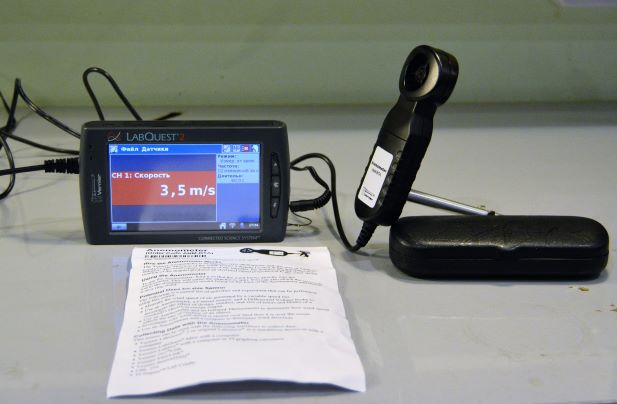 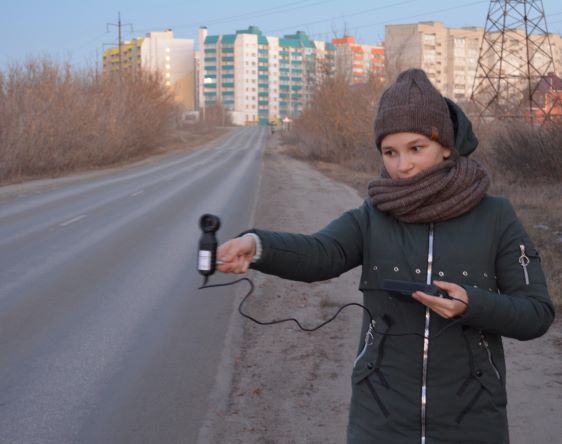 А когда я отправлялась в какие-либо поездки на автомобиле, то замечала, что в темное время суток освещенность на сложных участках дорог зачастую отсутствует, что напрягает  водителя и повышает его утомляемость, что, в свою очередь, согласно статистике приводит к увеличению аварийных ситуаций.   Проанализировала информацию из интернета, касающуюся состояния российских дорог, особенно в глубинке я поняла, что проблема плохой видимости на дорогах в тёмное время суток действительно существует, и она достаточно серьёзна. Данную проблему можно решить установкой освещения, но очень часто это сложно сделать из-за отсутствия поблизости подходящих линий электропередач.Моя идея заключается в следующем: установить на дорогах ветрогенераторы, которые будут преобразовывать в электроэнергию не только энергию ветра, но и движение воздуха, создаваемое потоками машин. В целях удешевления проекта я предлагаю устанавливать турбины на световых опорах, расположенных на разделительной полосе между защитными ограждениями, разделяющими встречные потоки машин. Наличие разделительной полосы с ограждениями уменьшит число аварий на дороге, так как вероятность встречного столкновения будет стремиться к нулю. А для того, чтобы увеличить количество энергии, которую можно использовать для освещения, я предлагаю на опору ветрогенератора установить еще и солнечные батареи.Если мне удастся доказать реальность предложенной идеи, то её реализация будет способствовать тому, что движение на дорогах станет безопаснее и уменьшатся затраты на освещение дорог в нашей необъятной стране.Эти конструкции будут иметь вид обычной ветроэнергетической установки, но наверху мачты будут находиться две лампы, направленные на полосы разделенной дороги. В данной конструкции будут присутствовать солнечные батареи, а также чувствительные датчики для реагирования на свет фар. Они будут направлены в сторону движения машин. При попадании на них света от фар автомобиля яркость светильника будет увеличиваться, а при отсутствии движения через небольшой промежуток времени затухать на 50%, что позволит более рационально использовать полученную электрическую энергию.Почему только на 50%, а не полностью? Это объясняется следующим: человеческий глаз плохо переносит резкий переход от темноты к яркому свету, а учитывая то, что датчики света срабатывают на расстоянии не более 150 метров, у водителя перед глазами будут присутствовать резкие перепады освещенности. Этот раздражитель пагубно влияет на нервную систему и, особенно в ночное время, будет повышать утомляемость водителя. При изменении освещенности от 50% до 100% воздействие на глаза не будет таким катастрофическим. Желательно вообще иметь возможность изменять яркость светильника плавно в течение 1-2 секунд. Актуальность проектаВся электроэнергетика в России в основном ориентирована на использование углеводородного топлива, которое относится к невозобновляемым ресурсам. По некоторым оценкам аналитиков запасов топлива хватит на ближайшие 150-200 лет. А дальше темнота и холод…Приведенная на Рис. 3 диаграмма показывает существующее на данный момент соотношение использования не возобновляемых и возобновляемых источников энергии. Можно заметить, что альтернативная энергетика, к сожалению, проигрывает традиционной, но у нее есть преимущества (Приложение 1).Рис. 3.Преимущественными качествами «зеленой» энергетики являются:забота об окружающей среде: СО2, СН от ТЭЦ, радиоактивные отходы от АЭС, несут огромный вред для здоровья людей, загрязняют окружающую среду. Это одна из самых глобальных проблем всего мира;сохранение природных ресурсов: ветер и солнце практически неисчерпаемые источники энергии, поэтому выработка электричества с их помощью будет так же стабильно развиваться и дальше. Я думаю, что в ближайшем будущем установки по переработке солнечной и ветровой энергии в электрическую обретут популярность по всему миру и будут стоять чуть ли ни в каждом доме;доступность: в России достаточно много удаленных от цивилизации строений (например, кордоны лесников), к которым достаточно затратно подводить электроэнергию традиционными способами. В этих случаях зачастую целесообразнее устанавливать автономные источники электроснабжения. К сожалению, стоимость ветроэнергетических установок и солнечных панелей пока еще достаточно велика, но их производство постепенно наращивается и недалеко то время, когда цена опустится до приемлемых величин. Гипотеза: Конструкция, состоящая из  ветроустановки, совмещенной с солнечными панелями, находящаяся на разделительной полосе дороги между отбойниками, в ночное время будет способствовать повышению  безопасности дорожного движения.Объект исследования: существующая организация освещения на дорогах, способы питания осветительных устройств.Предмет исследования: существующие типы ВЭУ, современные накопители энергии, лампы для освещения.Методы исследования:   1. Наблюдение;   2. Сбор информации по темам освещения дорог, виды альтернативной энергетики и их перспективы в России.   3. Проведение исследований характеристик ламп, применяемых для уличного освещения, накопителей энергии, типов ветрогенераторов.   4. Работа с научной информацией; поиска информации; обработка полученной информации; систематизация и хранение научной информации.   5. Эксперимент.Материал исследования:1. Экспериментальная часть исследования: получение энергии от движения автомобилей- проведена на улицах западного микрорайона.2. Исследование зависимостей U-х.х.(В), I к.з.(А) и Р(Вт)от об/мин были проведены с помощью токарного станка. 3. Использование материала Интернета, учебных пособий, научной литературы по теме исследования. 4. Официальные документы.Моя работа будет состоять из двух этапов: теоретического и практического.1 этап – теоретический.Цель: теоретическое обоснование идеи по созданию ветроэнергетической установки, совмещённой с солнечными панелями, способной преобразовывать энергию ветра и воздушных потоков, образующихся при движении машин, а также солнечной энергии в электроэнергию для освещения российских дорог.Задачи: проанализировать источники информации по теме исследования;ознакомиться с существующими способами организации освещения на автомобильных дорогах;исследовать варианты получения энергии от различных ВЭУ;обосновать актуальность и эффективность предложенного способа реализации освещения автомагистралей;2 этап – практический.Цель: создание действующего макета предложенной мной установки.Задачи:подобрать наиболее эффективную, из доступных мне, электрическую машину для использования в качестве генератора;рассчитать геометрические параметры привода генератора;разработать чертежи и изготовить детали для макета;собрать макет и провести испытания;наметить перспективы на доработку макета.2. Основная часть2.1. Что из себя представляет установка и как она будет работать?При движении машин создаются вихревые потоки, обладающие определенной мощностью, они и кинетическая энергия ветра при прохождении через турбину начинают вращать лопасти. Это приводит во вращение внутренний вал, который соединен с низкооборотным генератором, осуществляющим выработку электроэнергии. Далее эта энергия будет поступать на преобразователь (устройство, которое преобразует переменный ток, поступающий от генератора, в ток постоянный, необходимый для правильной зарядки аккумулятора). И от преобразователя - на накопитель энергии. На Рис. 4 я попыталась изобразить, как будут выглядеть установки и их расположение на дороге. Также в систему будет поступать энергия, полученная от солнечных панелей. 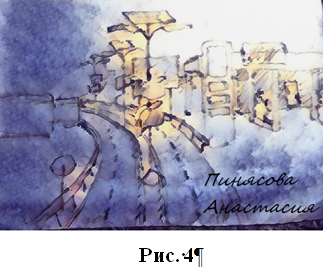 За работой всей этой установки будет следить специальный контроллер. 2.2. Сравнение качества дорогНе все дороги в России идеальны… Но понемногу их начинают приводить в порядок. Качество дорог варьируется так: от тех, которые находятся не в лучшем состоянии, т.е. на них нет ни осветительных устройств, ни разметки, ни ровного асфальтового покрытия, ни даже отбойников в опасных местах (Рис.5), до высококачественных, например, М-11 (Москва – Санкт-Петербург). Это образцовая трасса, построенная с использованием новейших технологий (Рис.6). Кажется, что те, кто ее создавал, учли все: освещение, отбойники для предотвращения аварийных ситуаций, отличное дорожное покрытие, разметку и многое другое. (Приложение 1)2.3. Виды альтернативных источников энергииНаша страна обладает колоссальными территориями. На Рис.7 показана преимущественная скорость ветра в разных уголках нашей страны. (Приложение 2)По данным, которые представлены на карте, можно судить о перспективе эксплуатации в районах ветряных электростанций. На данный момент основными источниками зеленой энергетики являются: солнечная, ветровая, гидро-, геотермальная энергетики и биотопливо.  «Зеленая» лихорадка охватила практически весь мир, и на сегодняшний день доля альтернативных источников в общем производстве постоянно растет, так Германия на 34% от всей энергетики страны использует альтернативные источники, в США и Индии - 8-9%, в  Китае - 6%. Но в целом альтернативная энергетика развита слабо. Во всем мире на ее долю приходится менее 1%, и эту отрасль нужно развивать. 2.4. Выбор лампы для освещения 	Итак, выберем тип светильника. На сегодняшний день существуют несколько их разновидностей: всем известная лампа накаливания, газоразрядные ДРЛ и ДНАТ и LED. Первый вариант мы даже не будем рассматривать, так как потребляемая мощность этих ламп самая большая, а срок службы самый короткий, и КПД составляет всего лишь 7-9%. К тому же, производство ламп накаливания мощностью более 100 Вт законодательно запрещено, и в недалёком будущем их производство будет прекращено совсем. Потому я буду сравнивать характеристики ламп ДРЛ, ДНАТ и LED (Таблица 1).Таблица 1Сравнительная таблица разных типов ламп, использующихся в уличном освещении       Из таблицы можно заметить, что лампы ДРИ, разновидности ДРЛ и ДНАТ почти одинаковы по своим характеристикам, поэтому я буду сравнивать световой поток только у ДРЛ и LED-ламп (Таблица 2).Таблица 2Сравнительная таблица мощности и светового потока лампК минусам ДРЛ и ДНАТ можно отнести то, что с течением времени их световой поток уменьшается почти наполовину. А к положительным сторонам светодиодных ламп относится их экологичность. Производитель заявляет об их совершенной безвредности для окружающей среды. На данный момент покупателей может отпугнуть их цена, но, во-первых, это дело времени, а во-вторых, стоимость данного приобретения окупится. Таблица 3ГОСТ для освещенности дорог1Лк=1Лм\м^2 От заявленных в лампе ДРЛ-400 22000 Лм при прохождении защитного стекла светильника остается 16800 Лм и это только в первые часы эксплуатации. После нескольких месяцев использования (в зависимости от интенсивности) в лампе световой поток упадет вдвое, т.е. результирующий световой поток составит 8400 Лм (по результатам исследований российской компании  «Lukoza»).Итак, в нашем светильнике необходимо заменить две лампы ДРЛ-400. Для поставленных нами в начале задач: плавное и быстрое включение, экономичность и долгий срок службы - больше всего подошла LED-лампа. В интернет-магазине промышленных осветительных приборов я нашла светильник на основе светодиодов Lukoza Pro-55260. Он идеально подходит нам, его световой поток составляет 11800 Лм (световой поток взят больший, так как с течением времени он уменьшится приблизительно на 30%.) При этом мощность светильника всего 88 Вт, что в 4,5 раза меньше лампы ДРЛ-400.2.5. Выбор накопителя электроэнергииДля того, чтобы электроэнергия, вырабатываемая генератором, использовалась только в вечернее время, нужен накопитель энергии. Все существующие на данный момент накопители энергии имеют свои достоинства и недостатки. В Таблице 4 приведены сравнительные характеристики некоторых распространённых типов аккумуляторов. Таблица 4Исходя из этих данных, я сделала вывод, что наиболее подходящим для наших целей, является свинцовый аккумулятор. Он обладает невысокой стоимостью, у него практически отсутствует эффект памяти, он может работать при больших перепадах температур. Но им также присущи и недостатки: относительно небольшое количество циклов заряд-разряд, большой вес, опасен для окружающей среды (содержит свинец). И тут я вспомнила, что в 2017 году в Минске летом на регулярные пассажир перевозки вышли сразу двадцать электробусов Vitovt Max Electro производства завода «Белкоммунмаш», а накопителем в данной разработке являлся суперконденсатор. В России предприниматель Михаил Прохоров тоже разрабатывал гибридный автомобиль, в котором вместо обычных аккумуляторов использовались суперконденсаторы. Назывался он «Ё-мобиль». К сожалению, по финансовым обстоятельствам проект не был завершен. (Приложение 3)                                                                                      Таблица 5Сравнительная таблица суперконденсаторов и АКБВ суперконденсаторе совмещены лучшие свойства АКБ и конденсаторов. Также к существенным различиям можно отнести разницу в рабочем ресурсе – суперконденсаторы служат в несколько раз дольше по времени, и имеют большее количество циклов заряд-разряд. Исходя из вышесказанного, я предлагаю использовать в своей конструкции суперконденсатор.Мы определились с типом, мощностью светильников и накопителем энергии. На очереди источник электроэнергии для них. Согласно моей идеи в качестве такого источника будет выступать ветрогенератор совместно с солнечными панелями.2.6. Выбор привода ветрогенератораУ ветрогенераторов бывают два типа привода вертикальный и горизонтальный. По поводу эффективности этих установок ведутся непрекращающиеся споры. Какой тип привода лучше? Каждый производитель говорит, что его установка лучше: КПД выше, частота вращения оптимальнее, номинальная скорость вращения ниже и таких факторов бесконечное множество. Что только не делают производители, чтобы заманить покупателей. А четкой, научной информации и подтверждающих фактов сказанному в свободном доступе мало или они расходятся. К сожалению, для меня является проблемой самостоятельно рассчитать эти параметры и на основании их сделать соответствующие выводы. Поэтому основным источником сведений, которые я получила, была свободно распространяемая информация из интернета.Горизонтальные ветряки распространены более широко, так как имеют более высокий КПД, достигающий 40-50%.Однако, они имеют и существенные недостатки:относительно высокая стартовая скорость ветра, необходимость настройки на ветер,наличие высокой мачты,требуют наличия защиты от ураганного ветра. относительно высокая шумовая нагрузка и вибрацияВертикальные ветряки обладают более низким КПД, но при этом:не требуют ориентации по ветру,не требуют высокого расположения конструкции, значит, более легки в облуживании,стартуют при более низкой скорости ветра,шумовая нагрузка в пределах 20 ДБ, почти полное отсутствие вибрации.Минусы:громоздкость конструкции. Самые легкие вертикальные ветряки весят 300 кг вместе со стойкой,относительно низкая эффективность по сравнению с горизонтальными,для создания вертикального генератора требуется большее количество материалов.Поскольку наша установка предназначена для работы от воздушных потоков, создаваемых проезжающими машинами и ветра, то устанавливать сам ветрогенератор необходимо на высоте с наиболее сильным потоком воздуха от проезжающих автомобилей. Учитывая габаритные размеры автомобилей, эта высота не может быть выше 2-3 метров от полотна дороги. Следует не забывать про встречное движение машин и соответственно про разнонаправленные потоки ветра, создаваемые ими. Использование осевого ветрогенератора в таких условиях невозможно, так как он не сможет сориентироваться в пространстве. Исходя из вышеперечисленных условий, я выбрала вертикальный тип ветрогенератора.Одним из вариантов может быть ветрогенератор WG-VAWT-48-1-1-5 производства «МикроАрт». Мощность данной установки составляет 1 кВт. Соответственно от данного генератора мы можем запитать 10 выбранных нами светильников, что соответствует пяти рядом расположенных столбов освещения.Итак, я выполнила поставленные в теоретической части задачи и перехожу к практической части.3. Практическая часть3.1. Выбор ротора ветрогенератора и его основные характеристикиСуществует несколько профилей лопастей вертикальных роторов. Самые распространенные это: Дарье, Савониус, Угринского, гeликоидные роторы. Иногда на одной турбине совмещают лопасти разных профилей.Узнав КПД всех этих типов: Савониус - 10-18%, Дарье – до 20%, Угринского - 46%, я захотела сделать тот, у которого КПД выше. Изучим этот ротор подробнее (Рис.8).Он состоит из двух лопастей, имеющих вид буквы S и расположенных так, что в любой момент времени какая-то часть направлена навстречу потоку (Приложение 4). Благодаря использованию энергии отраженного от лопастей потока, обладает повышенным коэффициентом использования энергии ветра (по сравнению с другими типами вертикальных роторов, например, таких, как ротор Дарье), и характеризуется отсутствием мертвого положения лопастей. Устройство лопастей в виде двух латинских «S» снимает необходимость в установке дополнительных перпендикулярных лопастей с целью понижения момента страгивания. Заявленный КПД до 46 %. Также, как и прочие, вертикально-осевые турбины не нуждаются в системе ориентирования по направлению потока. Отсутствие большого количества лопастей позволяет ротору Угринского легко развивать достаточно высокие обороты и начинать свое вращение уже при небольшом ветре. Основным недостатком ротора Угринского считается более высокая сложность изготовления и соблюдения необходимого профиля. К тому же, даже в таком виде по своему КИЭВ, он уступает установкам с горизонтальной осью вращения, превосходя, тем не менее, по своей эффективности другие типы вертикально-осевых турбин. Также, как и любое ветроколесо требует тщательной балансировки и центровки, в противном случае возможно разрушение всей установки.В данном роторе частично используется вторично отражаемый поток, а за счет определенной конфигурации лопастей уменьшена нерабочая зона. Для улучшения рабочих характеристик я буду делать макет ротора из двух групп лопастей, смещенных на 90 градусов (Рис.9).3.2. Выбор генератора для макета В своем макете в качестве генератора я решила использовать недорогие малогабаритные двигатели постоянного тока. Как известно двигатели постоянного тока являются обратимыми, то есть могут использоваться в качестве генератора. У меня было 2 двигателя, подходящих для макета: коллекторный и шаговый. Я решила сравнить их и выявить наиболее эффективный. Для этого мне пришлось провести исследование зависимостей напряжения холостого хода U-х.х. и I к.з.  от числа оборотов двигателя. На основании полученных данных я рассчитала мощности двигателей для каждого установленного числа оборотов. По этим данным я построила графики зависимостей. Таблица 6(Приложение 5)Таблица 7(Приложение 6; 6.1)На графиках сразу можно увидеть, что шаговый двигатель показывает лучшие результаты: большую силу тока, выходное напряжение и мощность при одинаковом числе оборотов. Потому для своего макета я выбрала именно шаговый двигатель. 3.4. Расчеты для ветрогенератораНам нужно рассчитать геометрические размеры турбины для выбранного генератора с определенной нами мощностью. Принимаем высоту лопасти турбины:1. h=2r2. Деферинцируем поверхность половины лопасти по формуле 2.  Делаем преобразования, получаем формулу 3. При этом стоит не забывать, что на одну половину лопасти давит высокое давление, а на другую низкое, поэтому берем усредненное значение.3. dМ=hИнтегрируем; получаем формулу 4.4. M=hM-момент силыПреобразовываем интеграл, получаем формулу 5.5. M=Выражаем радиус из формулы 5, получаем:6. r3= С учетом КПД получаем формулу 7.7. N'=N'- мощность ветра; N- мощность генератора.8. Nꞌ=Подставим в формулу 9 данные из 7 и 8 формул, получаем:9. M=Делаем замену в формуле 6 из 9 формулы, получаем:10. r=Учитываем разность давлений лопастей:Итак, подставляем в формулу 10 все данные, тогда получаем:r=Исходя из формулы 9, получаем:h=10 смM =  = Н*мИсходя из формулы 9, могу найти КПД установки:Таким образом, геометрические размеры турбины составляют 100х100 мм. Исходя из того, что я решила делать турбину из 2 групп лопастей и, желая увеличить запас мощности, окончательно геометрические размеры турбины будут составлять 100х200 мм.Для практической реализации проекта я подобрала необходимые материалы 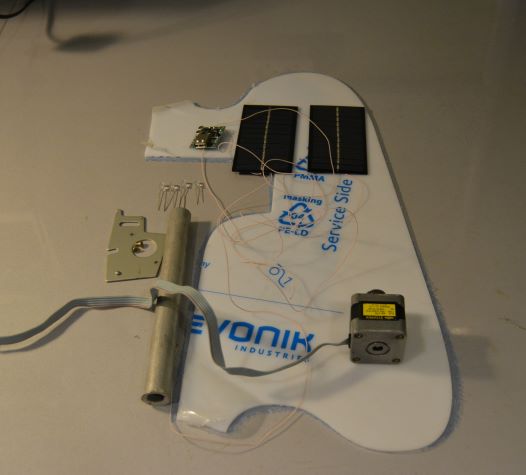 1) Шаговый двигатель ЕM-27B2) Солнечные панели 110х60 мм3) Преобразователь энергии солнечной панели 4) Сверхяркие светодиоды5) Конструкционные материалы: алюминий, пластик, сталь, материал для 3D печати, монтажные провода.Рис. 10Я уже начала изготавливать детяли дл макета, работы планирую завершить в марте-апреле 2019 года (Приложение 7)4. ЗаключениеВ процессе работы над теоретической частью своего проекта я сравнила характеристики ламп, применяемых для уличного освещения, накопителей энергии, типов ветрогенераторов. Также мною были исследованы темы освещения дорог, виды альтернативной энергетики и их перспективы в России. В результате проделанной работы можно сделать вывод о том, что моя идея имеет право на существование. Даже на современном этапе есть все необходимые материалы и оборудование для реализации ее на практике. Возможно на данном отрезке времени стоимость реализации проекта может показаться высокой, но прогресс не стоит на месте. Создаются новые материалы, разрабатываются новые технологии и соответственно удешевляется производство оборудования. И если эту идею начать разрабатывать, делать совмещенные ветряные и солнечные электроустановки на промышленном уровне, то в конечном итоге их стоимость неуклонно будет снижаться. Следовательно, сроки окупаемости вложенных средств будут уменьшаться. К тому же не стоит забывать, что главная идея применения «зеленой» энергетики заключается в сохранении природных ресурсов и улучшении экологии планеты.Безусловно, такие установки нужны не везде. Но наша страна огромна, населенные пункты в некоторых регионах находятся на огромных расстояниях друг от друга, и людям приходится тянуть электрические провода на несколько десятков километров до ближайшей подстанции, которую в свою очередь нужно обслуживать. Как раз в этом случае и пригодится моя идея. Они сэкономят силы и средства людей. И в заключении хочу отметить: 7 ноября 2018 года в Якутии начала работать первая арктическая ветровая электростанция мощность 900 кВт. Станция начала выработку экологически чистой электроэнергии для я изолированного поселка Тикси, где проживает более 4600 человек. ПриложенияПриложение 1 Сравнение качества дорог в России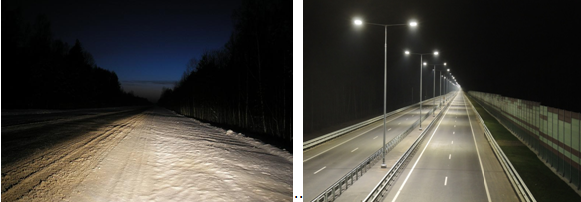 Рис.5                                                                   Рис.6Приложение 2Среднегодовая скорость ветра в регионах России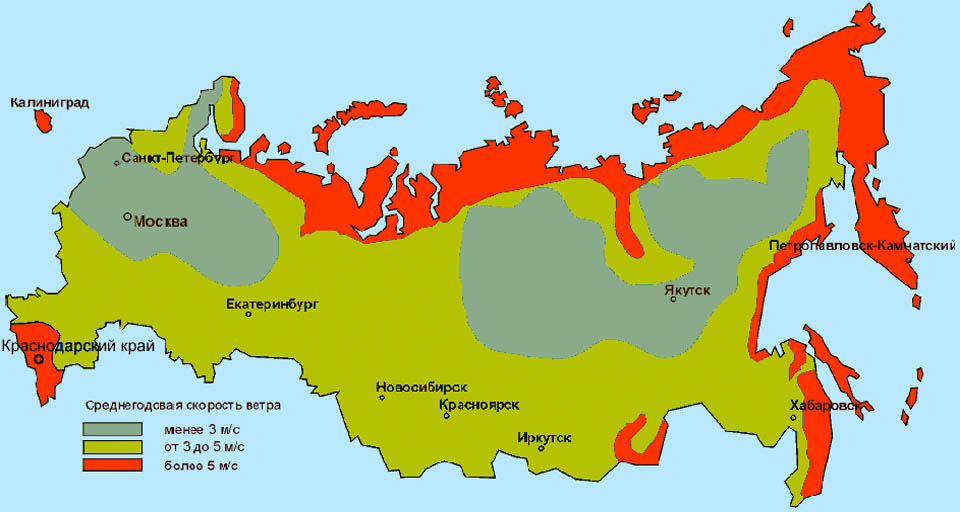 Рис.7Приложение 3Энергосберегающий транспорт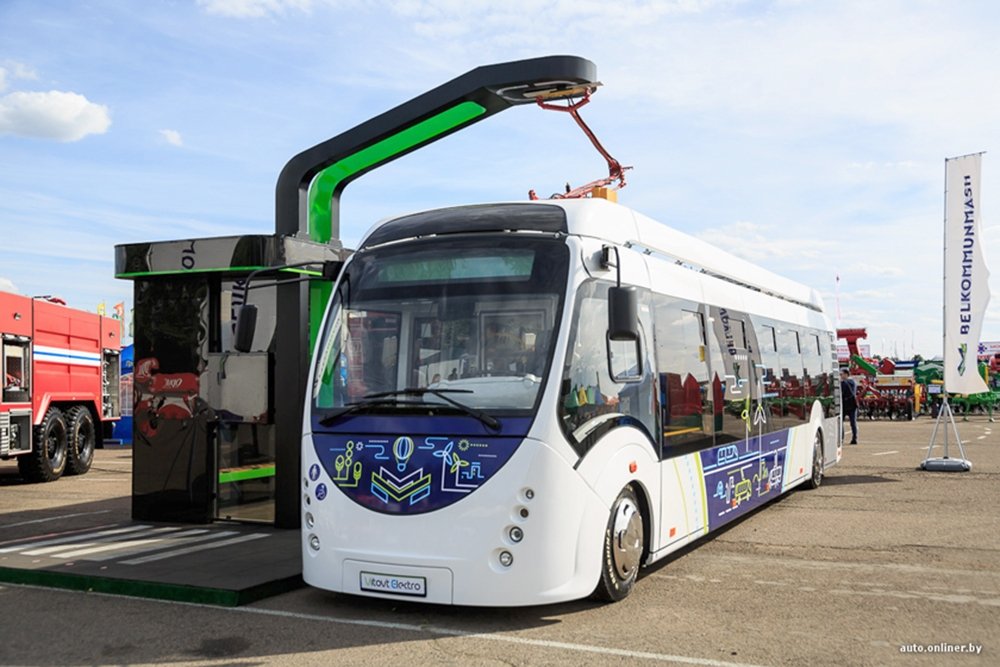 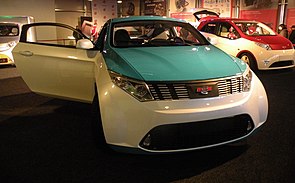 Приложение 4Ротор Угринского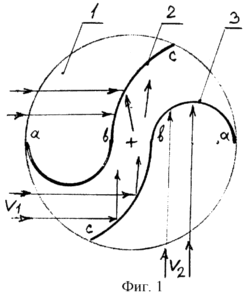 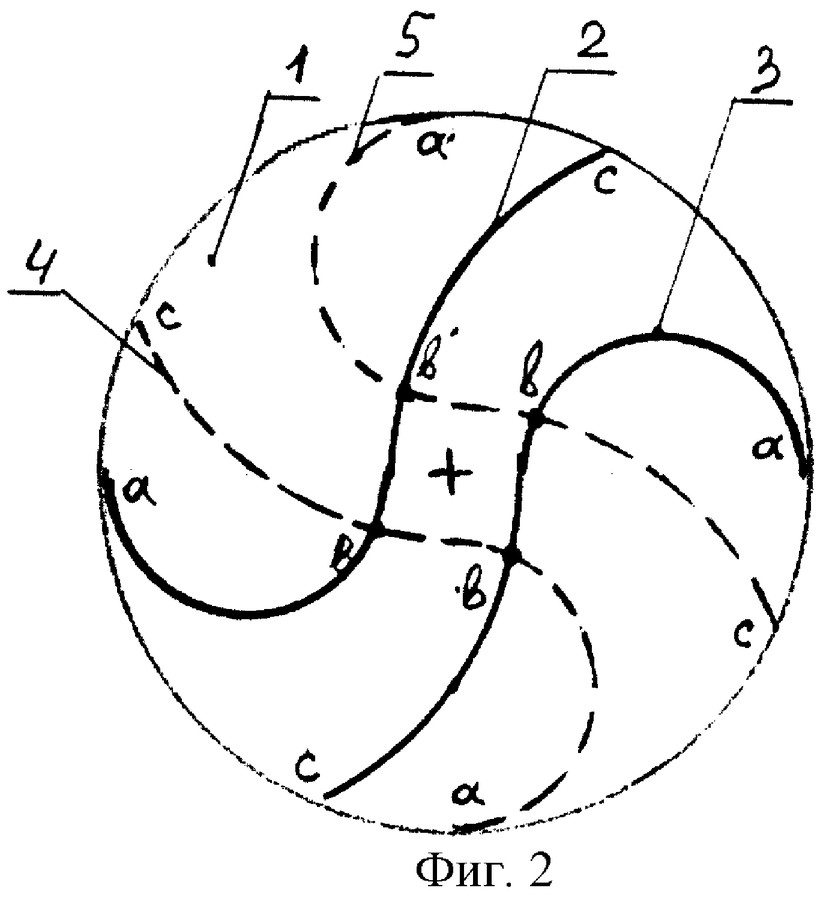 Рис. 8					Рис.9 Приложение 5Зависимость U-х.х, (В) от об/минU-х.х, (В) Об/мин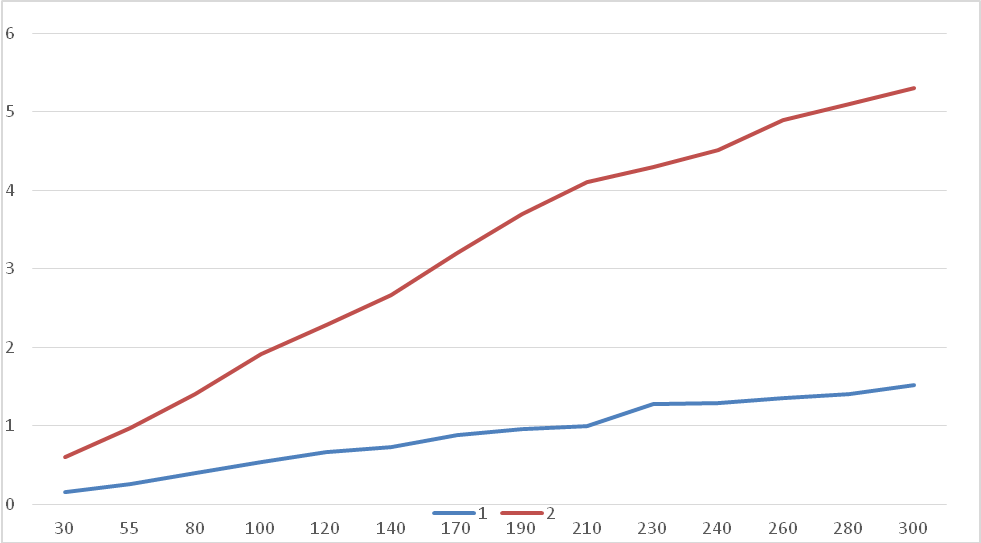 Приложение 6Зависимость I-к.з., (А) от об/мин       I-к.з., (А)        Об/мин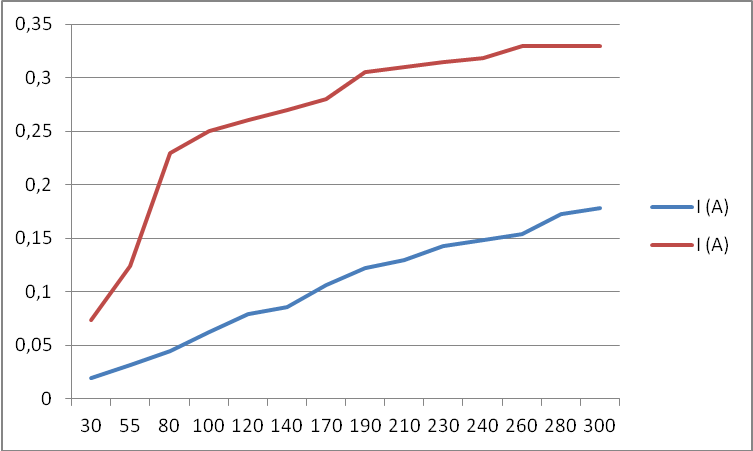 Приложение 6.1Зависимость Р, (Вт) от об/мин          P(Вт)           Об/мин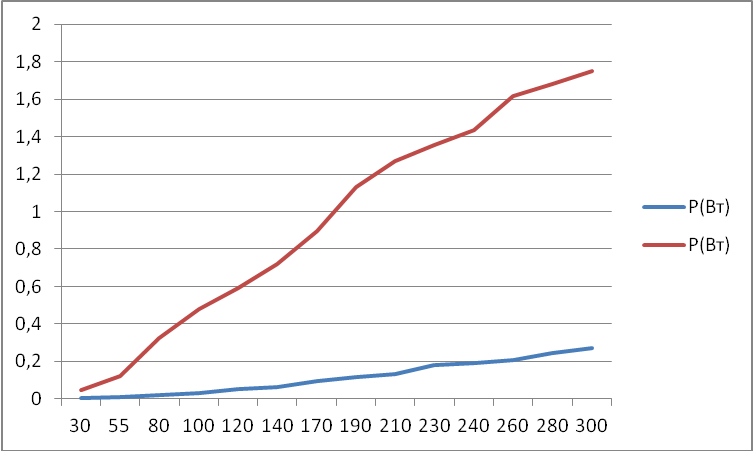 Приложение 7Изготовление деталей для макета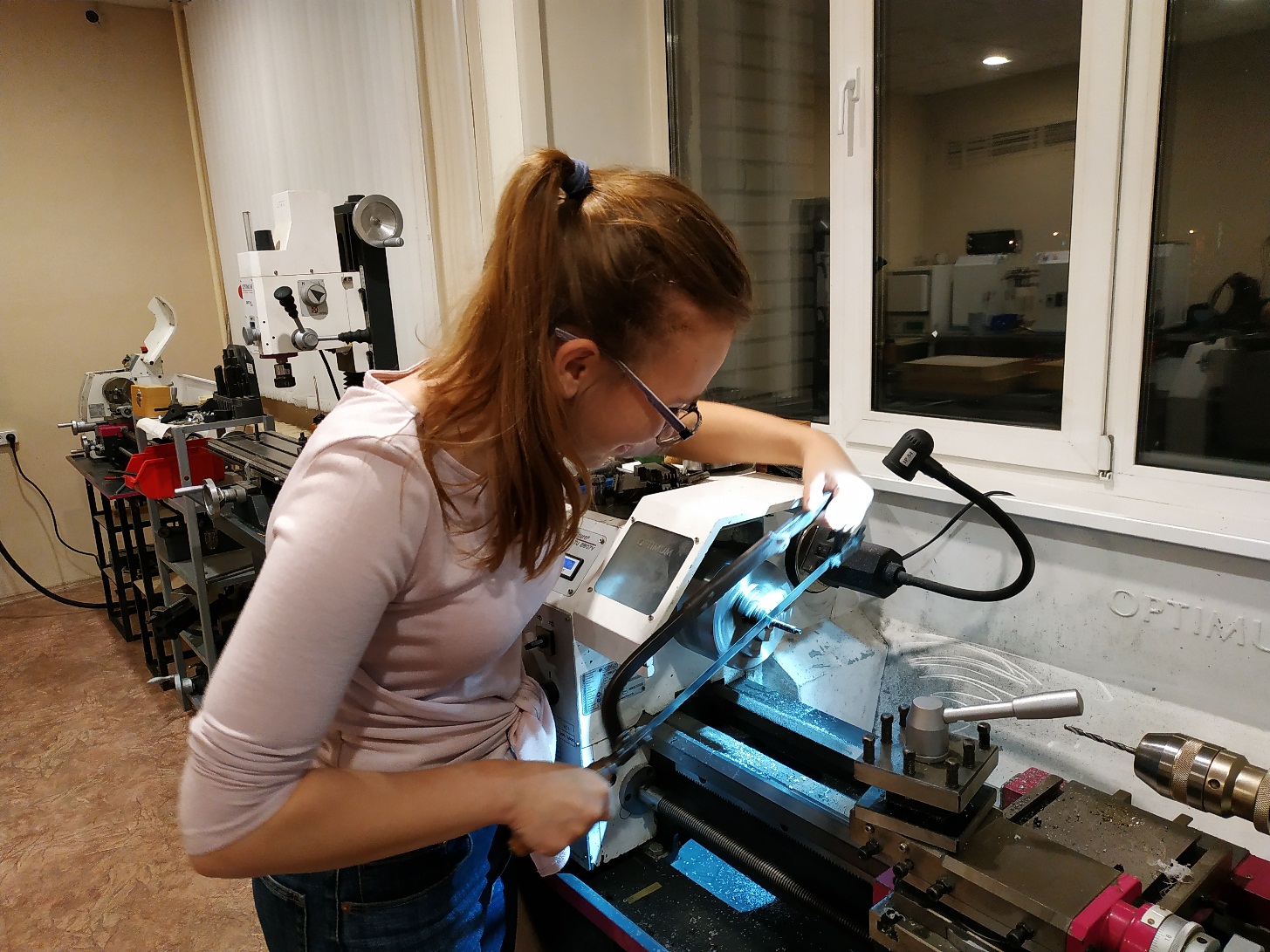 Приложение 8Макет ротора Угринского, напечатанный на 3D-принтере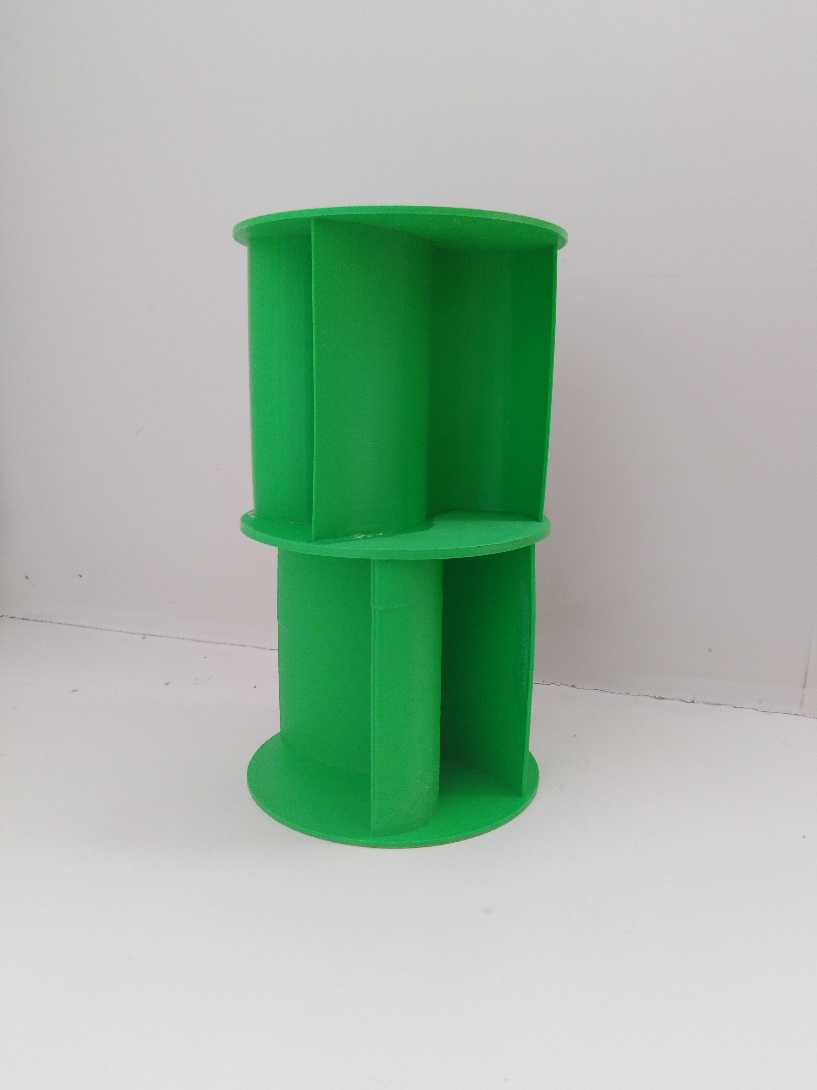 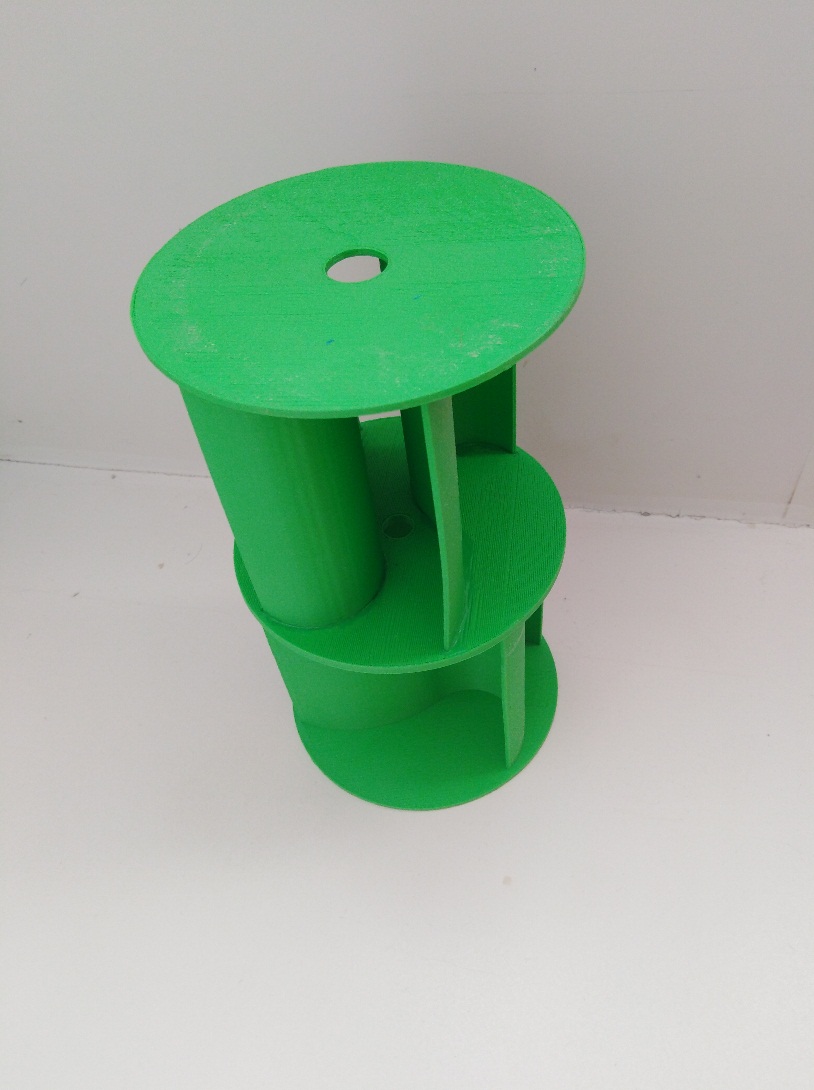 5. Библиографический список1. http://slarkenergy.ru/vetrogenerator/s-vertikalnoj-osyu-vrashheniya.html (Ветрогенераторы с вертикальной осью вращения).2. http://vopros-remont.ru/elektrika/samodelnyj-vetryak/ (Самодельный ветрогенератор для дома и дачи: принципы работы, схемы, какой и как сделать).3. Нетрадиционные и возобновляемые источники энергии. Учебное пособие/ Михаил Сибикин, Юрий Сибикин - 2-ое изд., стер. – М.: КНОРУС, 2012. - 232 с.4. http://windpower-russia.ru/forumdisplay.php?f=3Ветроэнергетика и альтернативная энергетика.5. file:///H:/ветряк/генератор/Izobretatelyu.pdf6. Я. И. Шефтер и И. В. Рождественский, КТН, «изобретателю о ветродвигателях и ветроустановках», издательство министерства  сельского хозяйства СССР, Москва, 1957.7.  http://www.td-led.ru/дрл-400 (Светодиодный аналог ДРЛ-400  Lukoza).8. https://ru.wikipedia.org/wiki/Ротор_Угринского (Характеристики ротора Угринского).9. http://www.kreonix.net/extras/articles/2014/sravnenie-svetodiodnyix-lamp-i-lamp-drl-dnat (Сравнение светодиодных ламп ДРЛ,ДНАТ).10. http://docs.cntd.ru/document/1200083937 (Стандраты освещенности дорог).11. http://galad.ru/catalog/outdoor/street/pobeda/galad-pobeda-led-80-k-k50/(Интернет магазин  ламп ,параметры которых были упомянуты в работе)12. file:///C:/Users/Yulja/Desktop/ветряк/perevod-stati-superkondensator-uluchshil-sistemy-jelektricheskoj-tjagi.pdf (Суперконденсатор улучшил систему на аккумуляторной электротяге. Оценка концепции).Вид лампыДРЛДРИДНАТ низкого давленияДНАТ высокого давленияLEDЭкономичностьнизкаясредняясредняясредняявысокаяЦветопередачахорошаяотличнаяплохаяплохаяотличнаяСветоотдача, Лм/Вт30-6080 -11075 - 10085 - 120 85 - 120Период эксплуатации, час60008000 - 1000010 000  - 15 00010 000 - 30 00025 000 - 80 000Возможность плавной регулировки мощностинетнетнетнетдаЗажигание, перезажиганиедлительноедлительноедлительноедлительноебыстроеБольшие пусковые токидадададанетНаличие ртутида да да да нет Мощность LED-лампа, ВтСветовой поток LED-лампы, ЛмМощность ДРЛ лампы, ВтСветовой поток лампы ДРЛ, Лм404400804000566010125630012012000250130001601900040022000Класс автомобильной дорогиКатегория автомо-
бильной дорогиМаксимальная горизонтальная освещенностьпокрытия проезжей части, не менее, ЛкСредняя горизонтальная освещенность покрытия проезжей части не менее, ЛкАвтомагистральIA3020Скоростная дорогаIБ3015Дорога обычного типа (нескоростная дорога)IB, II2510III208IV, V158Примечание - Техническая классификация автомобильных дорог общего пользования приведена в соответствии с ГОСТ Р 52398.Примечание - Техническая классификация автомобильных дорог общего пользования приведена в соответствии с ГОСТ Р 52398.Примечание - Техническая классификация автомобильных дорог общего пользования приведена в соответствии с ГОСТ Р 52398.Примечание - Техническая классификация автомобильных дорог общего пользования приведена в соответствии с ГОСТ Р 52398.ПоказательТипы аккумуляторовТипы аккумуляторовТипы аккумуляторовПоказательСвинцово-  кислотныеНикель-металлогидридныеЛитий-ионныеУдельная энергоемкость, Вт·ч/кг30…5060…120 110…160Число циклов заряд/разряд до снижения емкости на 80%200…300 300…500500…1000Время быстрого заряда, ч8…16  2…42…4Саморазряд в месяц при комнатной температуре, %5 30 10Напряжение на элементе, В2 1,253,6Ток нагрузки относительно емкости (С): пиковый наиболее приемлемый5С 0,2С 5С До 0,5СБолее 2С До 1СДиапазон рабочих температур, °С–40…+40  –50…+40–20…+60Интервал между обслуживаниями3…6 мес. 60…90 днейНе регл.Параметр Ед. изм. Супер-конденсатор Батарея, основанная на: Батарея, основанная на: Батарея, основанная на: Параметр Ед. изм. Супер-конденсатор Свинец Никель Литий Напряжение ячейки В 2.7 2 1.2 3.5 Удельная мощность Вт/кг 4300 70-130 175-700 140-1000 Энергетическая эффективность % 92 70-85 60-85 85-95 Жизненный цикл 500 000 600-1000 1500-2000 >1000 СтоимостьРуб.\кВт 684-1292912-1140 4256-41043344-4256 Рабочая температура °С -50 до +50-40 до +40-50 до +40-20 до +60Коллекторный двигательоб\мин305580100120140170190210230240260280300U-х.х.0,160,260,40,540,670,730,890,9611,281,291,351,411,52Шаговый двигательоб\мин305580100120140170190210230240260280300U-х.х.0,610,971,411,912,282,673,23,74,14,34,524,95,15,3Коллектроный двигательКоллектроный двигательКоллектроный двигательКоллектроный двигательКоллектроный двигательоб\мин303055558080100100120140140170170190190210230240240240260260280280300U-х.х.0,160,160,260,260,40,40,540,540,670,730,730,890,890,960,9611,281,291,291,291,351,351,411,411,52I к.з. (A)0,0190,0190,0320,0320,0450,0450,0620,0620,0790,0860,0860,1060,1060,1220,1220,130,1430,1480,1480,1480,1540,1540,1730,1730,178P(Вт)0,003040,003040,00830,00830,0180,0180,03350,03350,0530,062780,062780,094340,094340,117120,117120,130,1830,19090,19090,19090,20790,20790,24390,24390,271Шаговый двигательШаговый двигательШаговый двигательШаговый двигательШаговый двигательоб\мин303055558080100100120140140170170190190210230240240240260260280280300U-х.х.0,610,610,970,971,411,411,911,912,282,672,673,23,23,73,74,14,34,524,524,524,94,95,15,15,3I к. з. (A)0,0740,0740,1240,1240,230,230,250,250,260,270,270,280,280,3050,3050,310,3150,3180,3180,3180,330,330,330,330,33P(Вт)0,045140,045140,12030,12030,32430,32430,47750,47750,5930,72090,72090,8960,8961,12851,12851,2711,35451,43741,43741,43741,6171,6171,6831,6831,749